Rozpis domácich úloh pre IV.BMilí žiaci, dúfam, že zvládate plniť Dú, ak by ste mali s niečím problém, kontaktujte ma  telefonicky 0903453738 alebo mailom klamarcikova.a@gmail.com. Vypracované Dú mi posielajte na mail. Odfotiť mobilom vypracovanú Dú a poslať na mailovú adresu,  ak máte možnosť. Ďakujem.Týždeň: 15.4. – 17.4.2020Slovenský jazyk: Téma: Osobné zámen str.67/ cv. 1a,b - prečítať, cv. 2 a,b– písomne, cv.3– písomne, Zapamätaj si - prepísaťČítanie:  str. 96 – 97 prečítať, prepísať do zošita KomiksPrírodoveda:  Téma: Rastliny spoločenstva lúk str.  80/ cv.4 – písomne, str. 81/cv. 5 – vypracovaťVlastiveda: Téma:  Štiavnické vrchy str.21/ 1 prečítať, cv.2 – vypracovať, str.22/cv.4,5 ,kvíz – vypracovať, Zaujímavosť – prečítať, str.23/Pozvanie na výlet – vypracovať, Povesť o kováčovi – prečítaťMATEMATIKAMilí žiaci,odpíšte si poznámky zo strany PZ 44 – všetko čo je na tabuli.V nasledujúcich troch dňoch sa budeme venovať geometrickým útvarom (štvorec,trojuholník a obdĺžnik). Do zošita narysovať a odpísať poznámky. PZ 48Vypracovať strany PZ 49, 50Anglický jazyk Pred Veľkou nocou trošku zábavy (práce posielajte na e-mail, je možnosť hodnotenia ):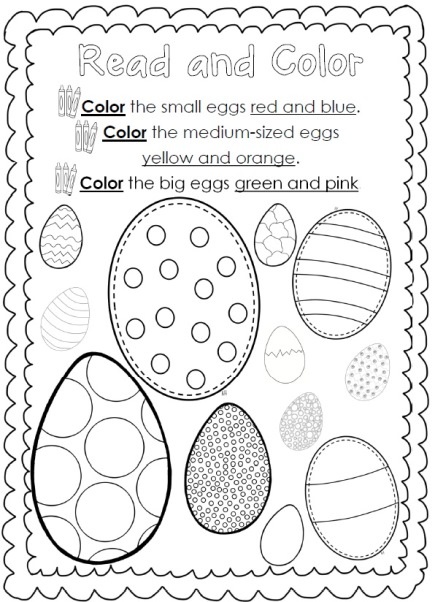 